October 31, 2016via electronic mail (sking@utc.wa.gov) and certified first-class mail, return receipt requestedSteven V. KingExecutive Director and SecretaryWashington Utilities and Transportation CommissionDocket # TV-161097P.O. Box 47250Olympia, WA  98504-7250re:	Docket # TV-161097Director King:Enclosed please find the original and five (5) copies of Applicant Cheryl Ball’s request for hearing in the above-referenced matter.Thank you in advance.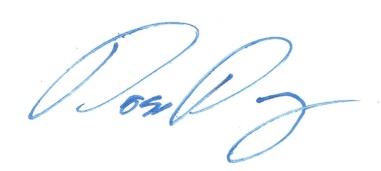 Ross DayAttorney for Cheryl Ballcc:  Client